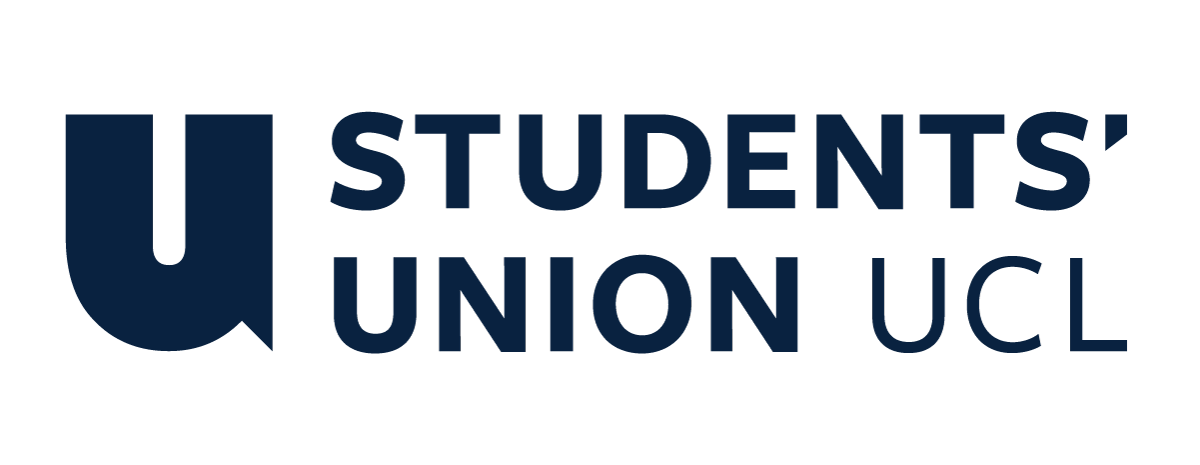 The Constitution of Students’ Union UCL ARGENTINE TANGO SOCIETYNameThe name of the club/society shall be Students’ Union UCL Argentine Tango Society.The club/society shall be affiliated to Students’ Union UCL.Statement of IntentThe constitution, regulations, management and conduct of the club/society shall abide by all Students’ Union UCL policy, and shall be bound by the Students’ Union UCL Memorandum & Articles of Association, Byelaws, Club and Society Regulations and the club and society procedures and guidance – laid out in the ‘how to guides’.The club/society stresses that it abides by Students’ Union UCL Equal Opportunities Policies, and that club/society regulations pertaining to membership of the club/society or election to the club/society shall not contravene this policy.The Club and Society Regulations can be found on the following webpage: http://studentsunionucl.org/content/president-and-treasurer-hub/rules-and-regulations.The Society CommitteePresidentThe president’s primary role is laid out in section 5.7 of the Club and Society Regulations.TreasurerThe treasurer’s primary role is laid out in section 5.8 of the Club and Society Regulations.Welfare OfficerThe welfare officer’s primary role is laid out in section 5.9 of the Club and Society Regulations.Additional Committee Members Class SchedulerPromote class participation. Monitor number of leaders and followers for each class through whatsapp groupchat and balancing out by encouraging people who haven't answered to come to class through messagePosting weekly schedule on social media and whatsapp group chatPosting the snippet of class demo video on social media and updating a shared album for demo videos and all picturesSocial Officer Organising various socials and volunteering projects for the society members and possibly be present as the activity leader in socials.Take photos during society events and share them for social media posts.Event PlannerOversee and coordinate people for planning of bigger events such as joint events and tripsAdvertise the eventsManagement of the club/society shall be vested in the club/society committee which will endeavour to meet regularly during term time (excluding UCL reading weeks) to organise and evaluate club/society activities.The committee members shall perform the roles as described in section 5 of the Students’ Union UCL Club and Society Regulations.Committee members are elected to represent the interests and well-being of club/society members and are accountable to their members. If club/society members are not satisfied by the performance of their representative officers they may call for a motion of no-confidence in line with the Students’ Union UCL Club and Society Regulations.Terms, Aims and ObjectivesThe club/society shall hold the following as its aims and objectives.The club/society shall strive to fulfil these aims and objectives in the course of the academic year as its commitment to its membership.The core activities of the club/society shall be: These are the activities that you will definitely carry out every academic year. The Union will only fund core activities. Weekly Argentine Tango beginner classesWeekly Argentine Tango Improver classesSocial Dance (Practica) sessionsSocialsCreating choreography, running auditions and rehearsals to be used in tango society events or other UCL dance showsInter-University UCL Tango BallTrips to other universities’ tango societiesTrips to non-UCL tango organisations in and outside LondonOffering members discounted tickets to tango events outside and within UCLOrganising UCL milongas (formal tango dance nights with snacks and DJ)In addition, the club/society shall also strive to organise other activities for its members where possible: These are the activities that you would like to carry out every academic year if you can. The Union will support these activities but not fund them. Volunteering eventsWorkshops with visiting teachers or Student-ledMerchandiseTango event at a Student Union BarClasses with visiting teachersBallroom tango tastersFrance Milonga Trip Tango-Inspired Project Active SessionThis constitution shall be binding on the club/society officers, and shall only be altered by consent of two-thirds majority of the full members present at a club/society general meeting. The Activities Executive shall approve any such alterations. This constitution has been approved and accepted as the Constitution for the Students’ Union UCL Argentine Tango Society. By signing this document the president and treasurer have declared that they have read and abide by the Students’ Union UCL Club and Society Regulations.President name:Elfin DurmusPresident signature:Elfin DurmusDate:11/01/2024Treasurer name:John WuTreasurer signature:John WuDate:11/01/2024